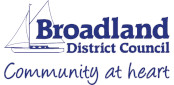 Anti-Social Behaviour Policy2022 - 2025	1 	Introduction 1.1 	The Broadland district enjoys relatively low levels of anti-social behaviour (ASB) and crime, high levels of safety, and generally good quality of life. However, the Council recognises the damage that persistent ASB can cause to the stability, cohesiveness and health of communities that experience it. There are vulnerable people living in local communities and there are victims of ASB, ranging from low level, often unintentional neighbour nuisance to belligerent, targeted behaviours that pose serious and escalating threats to individuals and households.  Whilst in the Broadland district the ASB incidence rate is relatively low, when people are vulnerable or victimised then the consequences can be just as devastating and lasting as anywhere else in the country.The Council has key duties and responsibilities for tackling local ASB, which is a cross-cutting theme for its frontline services.  Alongside other local agencies, the Council occupies a key position in offering local community leadership.This Policy will support a shift in the way the Council tackles ASB, moving from a re-active service to a combination of pro-active and re-active actions, designed to make the Council’s services efficient and effective at preventing ASB from occurring in the first place. 1.2 	Although ASB can be difficult to define because of its impact being perception led, the Council has set out in section three of this Policy the definition and general principles it will work to when addressing issues and service requests about ASB.  The perception-led nature of ASB has required the Council to acknowledge the possibility of unjustified or unreasonable service requests being made and that under such circumstances an investigation would not be offered or would be halted. 1.3 	The Council acknowledges the disproportionate impact that ASB can have upon vulnerable members of local communities, the connection with safeguarding, the need for effective partnerships to exist, and that the primary responsibility is always to protect victims from further harm or distress.  The Council is committed to working with partners to ensure all victims, especially vulnerable victims, are listened to, kept informed and supported during any investigation. 1.4 	This Policy provides an overview of the action(s) that the Council will take to deal with ASB and what route a person can take if they are not satisfied with the service they have received. 1.5 	The Council will not tolerate incidents of anti-social behaviour (ASB). The Council will intervene appropriately where possible under this Policy and enforce matters relating to ASB when required. This approach will be made clear to all residents within and visitors to the district.  1.6 	This Policy will apply to how anti-social behaviour services are offered to all Broadland residents, their families and any other occupants or visitors. The Policy will be observed by members of staff and any other persons working on behalf of the Council. 1.7 	The Council has a responsibility to protect staff members whilst they are undertaking Council business. The Council will not tolerate anti-social behaviour directed towards staff and robust action will be taken against those that engage in such behaviour. 2 	Policy Context 2.1 	Relationship with the Council’s Strategic Plan and Delivery Plan	Our Council’s joint Strategic Plan 2020-2024 contains four key priorities:Growing the economySupporting individuals and empowering communitiesProtecting and improving the natural and built environment, whilst maximising quality of lifeMoving with the times, working smartly and collaboratively	We operate a two-year Delivery Plan to deliver against and achieve these priorities, and the Delivery Plan specifically address a range of services dealing with anti-social behaviour.The ASB Policy directly contributes to a number of the above objectives and should be read alongside the Council’s enforcement policies and published service commitments. The Council is an active member of the Norfolk County Community Safety Partnership (NCCSP) which brings together a number of organisations to work together with local people to build safer and stronger communities.  2.5	Safer Norfolk PlanResilience and cohesion help communities to look out for and help each other, which is key to communities thriving. Communities need to be able to withstand, adapt to and recover from adversity and residents need to feel they belong and are comfortable mixing and interacting with others.  Everyone has the right to feel safe in their local neighbourhood.Within the Safer Norfolk Plan there is a commitment to further develop the multi-agency evidence base regarding anti-social behaviour affecting communities,  enabling targeted interventions to be developed.  Communities will be empowered to increase their resilience to anti-social behaviour through Community Connectors.3	What is Anti-Social Behaviour (ASB)? 3.1	There is no single definition of what is meant by ASB.  For the purpose of this Policy, the Council has adopted the definition applied by the Anti-Social Behaviour Crime and Policing Act 2014: Conduct that has caused, or is likely to cause, harassment, alarm or distress to any person.Conduct capable of causing nuisance or annoyance to a person in relation to that person’s occupation of residential premises. Conduct capable of causing housing-related nuisance or annoyance to any person, orConduct capable of causing nuisance or annoyance to a person in relation to that person’s occupation of business premises. ASB covers a wide range of unacceptable activity that causes harm to an individual, to their community or to their environment.  This could be an action by someone else that leaves you feeling alarmed, harassed or distressed.  Anti-Social Behaviour may include but is not limited to the following:  Noise: Loud music Persistent, unnecessary or excessive noise Shouting or yelling Persistent Alarms Excessively loud or persistent parties Dogs persistently barking Intimidation and harassment: Verbal or written abuse including via social media Threats of violence Damage or threats to damage property Keeping or failing to control an aggressive dog Environmental: Graffiti  Dumping rubbish and littering Dog fouling  Fly posting  Abandoned vehicles Vandalism Anti-social behaviour as a result of alcohol or drug misuse, including street drinking  Inconsiderate or inappropriate use of vehicles e.g. off-road motorbikes 3.3	What is not deemed by the Council to be Anti-Social Behaviour and will not normally be accepted for investigation by officers of the Council under this Policy includes: The use of leaving of vehicles outside schools, homes or businesses, including traffic that is stationary or otherwise, unless satisfied that of a potential statutory nuisance or that the Council’s powers to deal with abandoned vehicles apply.Children playing in the street or communal areas.Young people gathering socially unless they are being intimidating.  Being able to park outside your own home. Parking related issues on a highway or shared access drive.  DIY and car repairs unless they are taking place late at night. Civil disputes between neighbours, i.e. boundary disputes or disputes over shared driveways. Reasonable day to day noise, i.e. children within a household, appliance noise.  One-off service requests about noise, e.g. parties.Clashes of lifestyle differences between residents, except where they constitute significant anti-social behaviour or a potential statutory nuisance.Service requests about controlled drug usage in a domestic setting, unless deemed a potential statutory nuisance or forming part of wider anti-social behaviour.3.4	It is important to acknowledge that some service requests about ASB might be considered malicious, vexatious, trivial, or unreasonable.  Children playing in an area designed for play, for example a skateboarding park or multi use games area, may fall within this category.  Other examples may be someone having a one-off event such as a milestone birthday party with some associated noise, a baby crying for attention, or a misplaced wheelie bin temporarily blocking access or egress.  Although the incident may be annoying at the time, it is the role of the Council’s officers when assessing new requests for service to decide whether or not each request is reasonable and acceptable under the terms of this Policy.  An investigating officer will advise a complainant if they believe the service requests is unreasonable or cannot be accepted. Persistent unreasonable service requests can often be perceived as harassment by the subject, and/or lead to a counter-complaint being made. In the event of any remaining uncertainty about whether a new service request should be accepted or an ongoing service request should be closed, the relevant service manager will be consulted, and they will have the discretion afforded under this Policy to decide accordingly.The Council will work together with partners to utilise the resources and legal powers it is provided with to reduce environmental crimes, problematic street drinking, graffiti, vandalism and all other types of ASB. The Council will endeavour normally to respond to an initial ASB service request within five working days.  The Council’s activity to tackle ASB is intended to help make people in Broadland’s communities feel safe, welcome and secure that they have a pleasant place in which to live, work and visit. 4 	Policy Objectives 4.1	The Council aims and is committed to: 1.	Preventing anti-social behaviour where it can and, where it happens, to minimise it as far as possible.2.	Responding promptly and nip problems in the bud, discouraging them from escalating.3.	Intervening assertively with enforcement action in cases of serious or persistent anti-social behaviour.4.	Working across Council services and with partner agencies to maintain vigilance, coordinate support and offer reassurance to affected communities.	Across the Council’s district a core focus will be adopted on prevention and response to incidents of anti-social behaviour involving: Close working between Council services (e.g. community connectors, early help and support referrals, housing standards regulation, homelessness assistance and housing options, community and environmental protection, environmental offending including fly tipping and dog fouling, premises licensing, and various community safety functions) and with partner agencies including Norfolk Constabulary and adult and children social services.Collective coordinated responsibility for operational information pooling and sharing, coordinated tasking, frequent tactical planning, targeted attention to ongoing problems, and regular strategic review at a sub-county level.	The focus warrants an integrated approach favouring intervening early, taking measured action to stop problems from worsening, and following cases through to closure.	It is not the purpose of this Policy to describe how the Council will deal with anti-social behaviour on a day-to-day basis, nor how it will coordinate with partner agencies. More detail can be found on anti-social behaviour in pages on the Council’s website. 4.2 	The six objectives of this Policy are to:Objective 1: 	Deploy a lean and agile joined-up service to incidents and reports of anti-social behaviour. We will: Optimise the Council’s reactive and targeted response; assertively challenge ASB and intervene / enforce; demonstrate rapid impact and effective results; cultivate inter-agency shared commitment, communications and information sharing; engage close joint working with operational policing’s response / neighbourhood / beat manager teams; exploit opportunities for profitable co-location and extended service delivery hours; operate clear and strong intelligence, prioritisation and exit strategies; aim to dispel community tensions and apply restorative justice and reassurance.Objective 2: 	Adopt a preventative early intervention approach, where possible getting to and tackling the underlying and root causes, and a focussed strategic commitment.We will: Engage full support from Community Safety Partnership partners and from housing associations; promote referral pathways for perpetrators and victims into early help and support services (social care, mental health, substance abuse, youth offending); maintain strong safeguarding vigilance.Objective 3: 	Develop and optimise close partnership working, founded on solid and rounded collective awareness of ASB.We will: Reinforce existing partnership working; grow new partner agency relationships; develop highly effective tactical and operational partnering.Objective 4: 	Closely work with local people and ensure ASB services are delivered with and not to them, recognising the shared community responsibility for building strong communities.We will: Encourage elected member facilitation and early reporting of ASB symptoms and concerns; work with and encourage existing community networks and resources; promote community-led and self-sustaining solutions. Objective 5: 	Focus programmed, intelligence-led and targeted operational ASB activity in support of tactical planning, aims and objectives arising over time.We will: Inform tactical planning with annual strategic assessments and quarterly assessments collated from inter-agency data.Objective 6: 	Drive down avoidable and wasteful demands, impacts and costs on public services, local communities and community assets.We will:Work with partners to support and protect victims of ASB Deliver a range of appropriate early interventions when responding to incidents of ASB Use enforcement and legal powers with partners to target those who continue to cause ASB 4.3	PrioritisationMany kinds of impact from one person’s activities on another person can cause irritation or annoyance. As statutory agencies the Council will seek to ensure its activities are prioritised and undertaken with regard to clear evidence of need, sound consideration of how effective the work to be undertaken is likely to be, and a clear understanding of the agreed outcomes. The Council must be satisfied that it is justified, necessary and proportionate for it to become involved in each new case.The starting point for an accepted new case will be that, based on an assessment of risk and vulnerability of the parties involved, the Council determines which initial rating should be applied as outlined in the Table 1 below. This grading may affect how quickly the Council can respond, assess and deal with the case, however officers will keep an open mind and will periodically review and change the rating if, based on the evidence available, the case has become more or less serious than it previously appeared to be.Table 1		Prioritisation rating ASB cases according to risk and vulnerabilityGeneral note:Registered Social Landlords (housing associations) have their own policies and powers for dealing with anti-social behaviour.  If a concern relates to a tenanted property where the landlord is a housing association, that should be where the report is made.If the behaviour of concern includes commission of a crime for which the police is the enforcing authority, then it should be reported to the Police by dialling 101 (in an emergency dialling 999).5 	Responsibilities 5.1 	We will use a range of mechanisms to coordinate the Council’s ASB services and activities:Joined-up service-specific enforcement strategiesInternal tactical coordinating group and a partnership working equivalentOperational enforcement coordinating groupASB action group (ASBAG)Safety advisory group (SAG)Partnership problem solving forums as appropriate, for example with housing providers	5.2	The response to ASB incidents is provided across the Council’s areas and responsibilities are outlined as follows: Assistant Director Regulatory – Responsibility for ensuring that the Council’s ASB Policy is in place and is being delivered effectively.  The Assistant Director Regulatory has responsibility for the authorisation of high level ASB enforcement including service of a Closure Notice or legal proceedings. Environmental Protection Manager – Responsible for the maintenance and monitoring of the ASB Policy, and authorisation of some formal interventions.  The  Manager is responsible for the monitoring of any raised risk ASB cases and any Community Triggers made to the Council. Together with the Community Protection Team Leader, the Environmental Protection Manager is responsible for managing operational service delivery. Senior Community Protection Officers – Qualified environmental health officers with responsibility for all cases involving statutory nuisance.  They will tend to lead the investigation of complex, serious and protracted cases and provide support to Community Protection and rapid response ASB Officers to effectively perform their roles. Community Protection Officers – Responsible for dealing with all cases of ASB.  They have delegated authority to take forward any enforcement action, except cases of statutory nuisance.  Rapid response, Early Intervention ASB Officers (where appointed) – Responsible for providing an initial rapid response to reports of low level ASB and delivering the Council’s door-stepping approach to nip issues in the bud. Assist with tasked actions in ongoing cases led by more senior officers.6 	Supporting the Victims of ASB 6.1 	In accordance with the principles of the Anti-Social Behaviour, Crime and Policing Act 2014, the Council will give priority to supporting victims of ASB.  To support the focus on victims, the Council will carry out the following actions: Refer cases to the commissioned service in the Broadland district for offering support to victims of ASB and crime. This is provided by Victim Care at the time of writing this Policy. Set up multi-agency meetings as to identify how vulnerable victims could be best supported and take agreed actions. Train staff to identify vulnerability and feel confident to take appropriate action. Work closely with other agencies to share information where appropriate so that victims do not get overlooked. 6.2 	The Council takes the welfare and support of victims of ASB seriously and will continue to work with local communities to ensure that victims feel that they are listened to and supported.  Service requests regarding ASB can be made online, by telephone, or in person and referrals are often made through partner agencies and services, e.g. Community Protection, Police and schools.  These reporting options are important to ensure that victims can access the services they need as easily as possible.  7 	Vulnerability and Safeguarding 7.1 	Whilst accepting that being a victim of ASB is distressing for anyone who is affected, the Council recognises that for some people the impact may be far worse because of an identified vulnerability.   Vulnerable victims are likely to be disproportionately affected by ASB and vulnerabilities can be a caused by a wide range of factors, such as isolation, a mental health condition, physical disability, age, or substance misuse. 7.2 	Sometimes it will be necessary to make a safeguarding referral and cases that require this course of action will be additionally recorded as part of safeguarding procedures.  Concerns about ASB and safeguarding often overlap which reinforces the necessity for strong partnership working. 8 	Actions and Enforcement (in conjunction with the Council’s enforcement policies)8.1	To deal effectively with ASB the Council recognises that it is necessary to affect a long-term change in people’s behaviour so that individuals are able to make alternative behavioural choices that are more acceptable to the communities within which they live. 8.2 	However, the Council recognises that behavioural change can be achieved in many other ways and will therefore explore all reasonable interventions that could bring about the desired change in behaviour. This will generally be the initial approach whilst reserving the option to take early enforcement action, where appropriate.  The Council will take an assertive approach to the initiation of enforcement action for cases of ASB in order to protect victims.  8.3 	The Council will take an approach to dealing with ASB that is proportionate and appropriate to the behaviour being produced or complained about and Table 2 below outlines some of the main actions it will take.  The Council will endeavour within reason to prevent ASB, and will pursue proportionate enforcement action in appropriate case whilst employing any preventative measures deemed necessary. 8.4	The Council has reviewed working practices in relation to enforcement and as a result have moved to an evidenced-based methodology using tried and tested problem-solving methods to identify root-cause behaviour.  This is supported by a set of service commitments for Regulatory services and an overarching Enforcement Policy.Table 2 	Preventative Measures (this is not intended as an exhaustive list). 8.6 	If early intervention and preventative measures are not successful in resolving issues, then proportionate enforcement actions will be considered.  Enforcement may be taken, for example, under powers provided by the Anti-Social Behaviour, Crime and Policing Act 2014.  Given the broad legal definition of ASB, this legislation and the powers it contains may in individual cases be more appropriate to consider, and enable earlier intervention, than other legislation such as the Environmental Protection Act 1990.  8.7 	Prosecution for breaches of formally imposed anti-social behaviour controls can result in fines, the issue of court orders, lead to injunctions, and even imprisonment.  In all cases these powers will be used only where they are judged to be necessary and proportionate in individual cases, and only when considered appropriate.  Whenever enforcement powers are used, they will be in accordance with the Council’s Enforcement Policy. The Council may decide to pursue preventative measures before or alongside taking formal enforcement action.Table 3	Enforcement Measures – People  Table 4		Enforcement Measures – Places  8.8 	Where appropriate the Council will publish enforcement action outcomes in the press or via the Council’s social media platforms on a case per case bases, taking into account public interest, and the level of enforcement taken.   8.9 	Although the Council will employ a range of measures to tackle ASB its overriding principle is that victims must be protected from those who perpetrate ASB, and the Council is committed to reducing ASB in its communities.  This means that the Council will use all legal powers at their disposal and encourage partners to do likewise.  The Council may use various techniques including collation of evidence using both covert and overt CCTV, diary records and witness statements. 9 	Partnership Working 9.1 	To ensure that it tackles ASB effectively, the Council will work with a number of external partners and is committed to effective partnership working.  Partners include: Norfolk and Suffolk Police. Registered providers of social housing. Norfolk County Council. Victim Care. Probation. Health.  Change, Grow, Live (commissioned drug and alcohol service) Schools and educational facilities. Norfolk Fire and Rescue Service. Other local authorities, including town and parish councils. The Environment Agency.Voluntary agencies and the third sector.By working with partners and sharing information, the Council is able to adopt the best method to deal with each individual case and in many cases enforcement action is jointly taken forward.  Sometimes the Council may be the lead enforcement agency whereas on other occasions it may play a supporting role.  This depends on the nature of the ASB and the matters being enforced. The Council is an active partner of the Norfolk County Community Safety Partnership (NCCSP) and will support this partnership to improve community safety generally and tackle ASB across the districts. 10 	Working with other Housing Providers Those social housing tenants responsible for behaving in an anti-social manner put themselves at risk of tenancy enforcement action. Those who live in accommodation provided by private landlords may put themselves at risk of similar action. The Council will share information and support other Housing providers to enable the use of early intervention tools and offer guidance and support to them in developing effective policies in order to deal with anti-social behaviour. The use of legal remedies by other housing providers will be the responsibility of that landlord, however the Council will provide supporting evidence to them subject to the provisions of the Data Protection Act 1990, as amended and other relevant legislation. 11 	Community Trigger (also known as the ASB Case Review)The Anti-Social Behaviour, Crime and Policing Act 2014 introduced specific measures designed to give victims and communities a say in the way that service requests of anti-social behaviour are dealt with. The Community Trigger gives victims of persistent antisocial behaviour reported to any of the main responsible agencies (such as the Council, police, housing provider) the right to request a multi-agency review of their case where a local threshold is met. The Community Trigger process is different from a single agency Complaints process which looks at faults in the way an agency has responded.  The Community Trigger aims to bring agencies together to take a joined up, problem solving approach, to find a solution and ultimately stop the anti-social behaviour. More information about the Community Trigger (ASB Case Review) process is on the Norfolk County Council website.12 	Equalities 12.1 	The Council has made a commitment to ensuring that it complies with the requirements of the Equalities Act 2010.  Part of this commitment requires an understanding of how policies may affect people with ‘protected characteristics’ under the legislation. 12.2 	The Council recognises that people with ‘protected characteristics’, such as those who are older or younger, who have disabilities or who are from a minority ethnicity, may be particularly vulnerable to ASB.  The Council will work to ensure that any risk assessments or consultation takes this into account and that its response is tailored accordingly.   Hate motivated ASB or behaviour that is malicious in nature, offensive, or targeted towards a particular group of society will be dealt with as a high priority because of the elevated risk. 13 	Policy Review and Updates 13.1 	This Policy will be reviewed at least once every three years.  However, interim amendments may be required to reflect any legislative or procedural changes. 14 	Complaints and Feedback 14.1 	Please contact the Council with any complaint about service such as how a case has been dealt with, or with comments regarding this Policy. 14.2 	The Council operates a Complaints procedure that can be accessed through the Council’s website, via the customer service teams or by writing to the Council.  More information on how to make a formal complaint about the service you have received from the Council can be found on the Council’s website.15 	Legal Framework As a minimum, the Council’s approach to anti-social behaviour will be compliant with the following legislation:General Data Protection RegulationsData Protection Act 1998 and 2003Human Rights Act 1998Freedom of Information Act 2000Equalities Act 2010 Mental Health Act 1983 (amended 2007) The Crime and Disorder Act 1998 (as amended) Anti-Social Behaviour, Policing & Crime Act 2014 Housing Act 1996 Environmental Protection Act 1990 The Noise Act 1996 (as amended by Antisocial Behaviour Act 2003, and the Clean Neighbourhoods and Environment Act 2005) Children’s Act 2004 Harassment Act 1997 Homelessness Act 2002 Police Reform Act 2020 Police and Criminal Evidence Act Criminal Justice and Police Act 2001 End.HighCases involving acute threats of serious and imminent harm or victimisation to individuals or a community (as identified in the risk assessment).Reports where acute needs for support are identified.Reports where individuals with care needs (as set out in the Care Act 2014) are involved and there is a serious and imminent risk of victimisation.Reports originally classed as ‘Medium Risk’ where the risk has escalated sufficiently to be classed as ‘High’.Notes:Incidents such as serious threats of violence or abuse, assault, violent criminal activity, drug-related activity, sexual abuse and other serious crimes should be reported to Norfolk Police by dialling 999 if in emergency.  Non-emergency incidents should be reported by dialling 101 or Norfolk Constabulary on-line.MediumCases involving a likelihood of significant and potentially serious harmful consequences, or aggravated anti-social behaviour.Routine (with due consideration for early intervention, resources permitting)Reports of continuing or persistent, unreasonable anti-social behaviour or nuisance to individuals not of the same household. This could include (but is not limited to):•	Intimidating or harassment of people (including verbal abuse, aggressiveness).•	Statutory Nuisance. The Council can only deal with what it considers to be actionable* matters, include environmental offences.Note: The Council must be satisfied that a routine case is potentially actionable, within its responsibilities, policies and procedures, and resources.  Diversionary activitiesWe will collaborate internally and externally to take advantage of opportunities to attract external funding to support diversionary activities.  For example, in an area where youth related ASB is identified, funding could be utilised to provide temporary youth out-reach work to engage with and identify the needs of young people in that locality and ensure they are involved in the delivery process.Other preventative services and measuresWe will utilise Community Connectors to support victims and perpetrators of ASB to seek behaviour change.As a planning authority, the Council will work to identify where changes to the built environment can prevent ASB.  For example, using conditions to ensure car parks on retail parks are closed after hours to prevent their use for unlawful gatherings, vehicles stunts and general places of congregating.Mediation The Council will use qualified experts in mediation to try to resolve issues and come to agreements on a way forward. Referral to support services A range of support services is available via the Help Hub.Warnings Often it is appropriate to issue a warning, which could be either verbal or in writing.  Warnings would be issued by the Council’s officers, another individual agency e.g. Police, social landlord. Community Protection Warning To challenge a person, business or organisation causing anti-social behaviour which spoils the community’s quality of life. A Community Protection Warning can be issued by police or authorised officers of the Council with delegated powers to do so. The officer must be satisfied that the behaviour has a detrimental effect on the quality of life of those in the locality, be persistent in nature, and be unreasonable.   Community Protection NoticeTo intervene formally with a Community Protection Notice may be issued if there is evidence that a Community Protection Warning is not adhered to.  The Notice can direct any individual over the age of 16, business or organisation responsible to stop causing the problem. It could require the person responsible to take reasonable steps to ensure that it does not occur again. It is a criminal offence if a person served with a Notice does not comply, subject to fixed penalty notice enforcement or prosecution for non-compliance.  Criminal Behaviour Orders These are Court orders, normally following prosecution, typically made when evidence satisfies the Court beyond reasonable doubt that the individual has engaged in behaviour that has, or is likely to cause, nuisance, harassment and distress to any person(s) and that an Order is necessary and proportionate to correct the individual’s behaviour.   Civil Injunctions  Civil injunctions are issued in the County Court for over 18’s or in the Youth Court for under 18’s. They must meet legal tests and reflect evidence that, on the balance of probabilities, the individual has engaged or likely to engage in behaviour that causes nuisance or annoyance and the Court finds it just to impose an Injunction to legally stop or prevent individuals from engaging in anti-social behaviour.  Closure Order An Order which provides the police or Local Authority to close a premises, which is being used, or likely to be used, to commit nuisance or disorder. An initial Closure Order can close a premises for 48 hours however, if the disorder is of such a level, the police or Local Authority can apply to the Magistrates Court for an Order for up to a period of maximum 6 months, which can see a premises closed and access to the premises restricted.  Public Space Protection Order (PSPO) A Public Space Protection Order is a formal Order made by the local authority to render unlawful specific types of antisocial behaviour in public places by individuals or groups of people. Local authorities have the powers to make such Orders however they must be satisfied that the behaviour has had a detrimental effect on the quality of life of those in the locality, and has been both persistent in nature and unreasonable. 